Butzer, C.M. Gettysburg: The Graphic Novel. Harper Collins, 2008.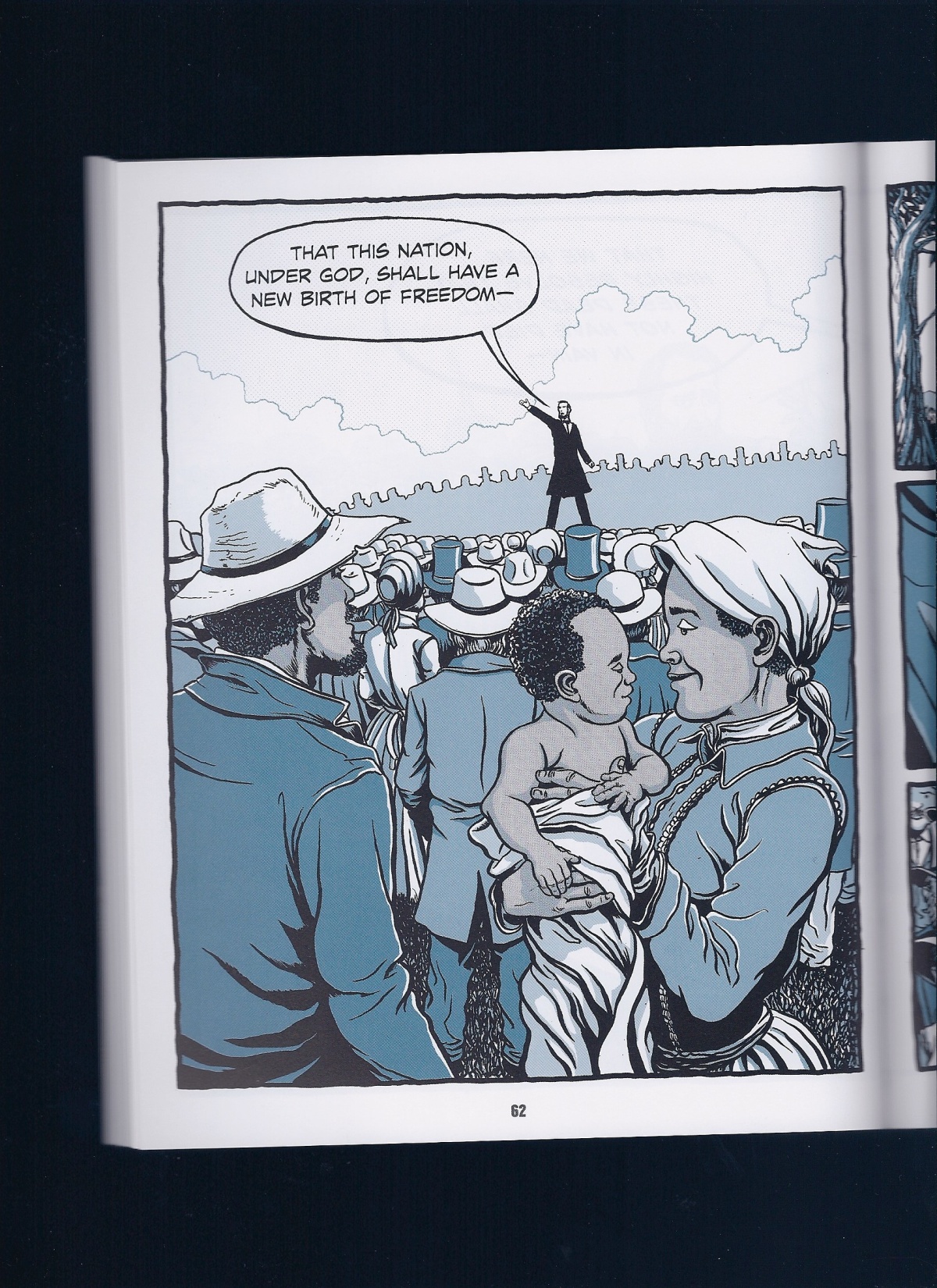 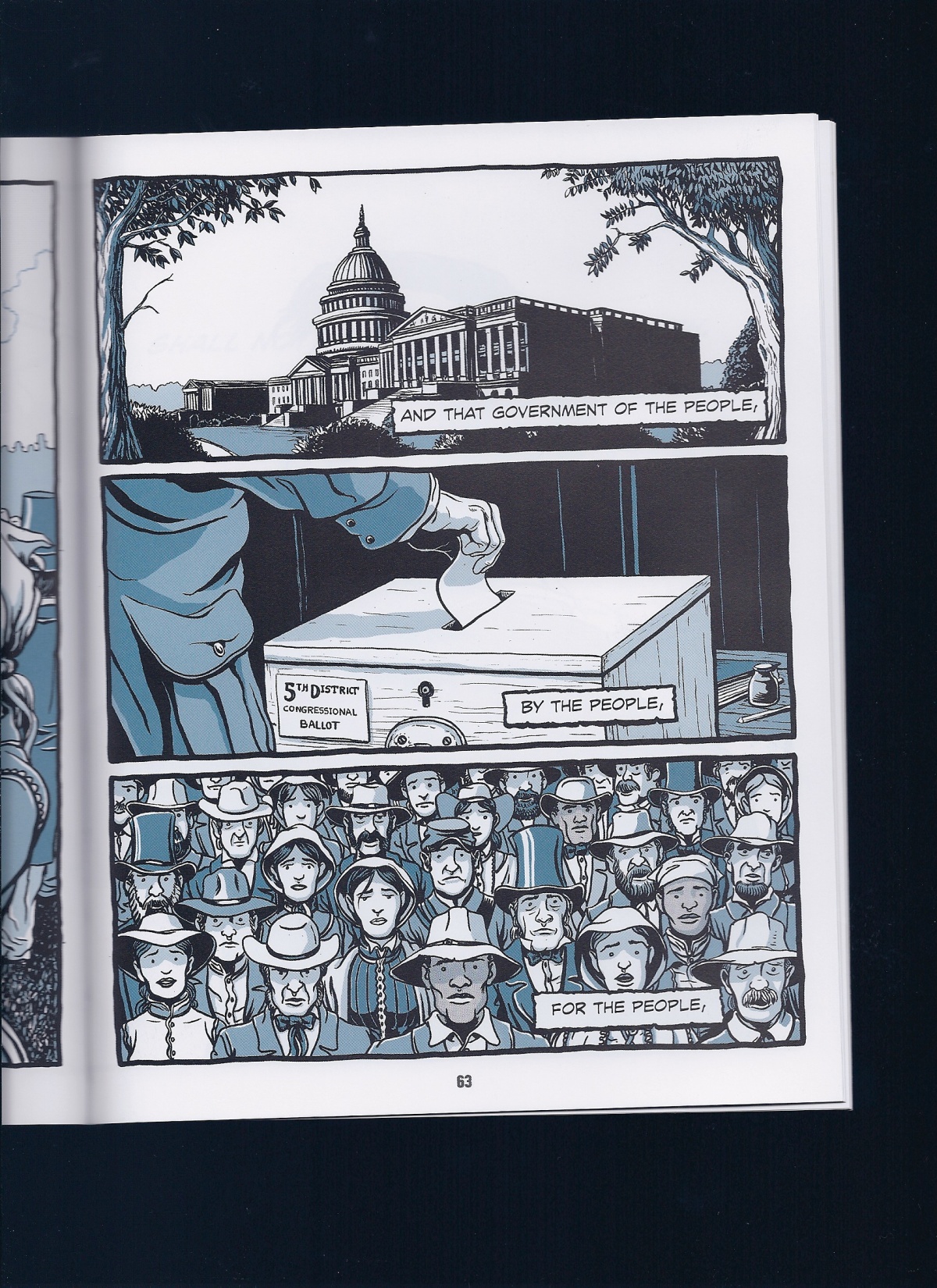 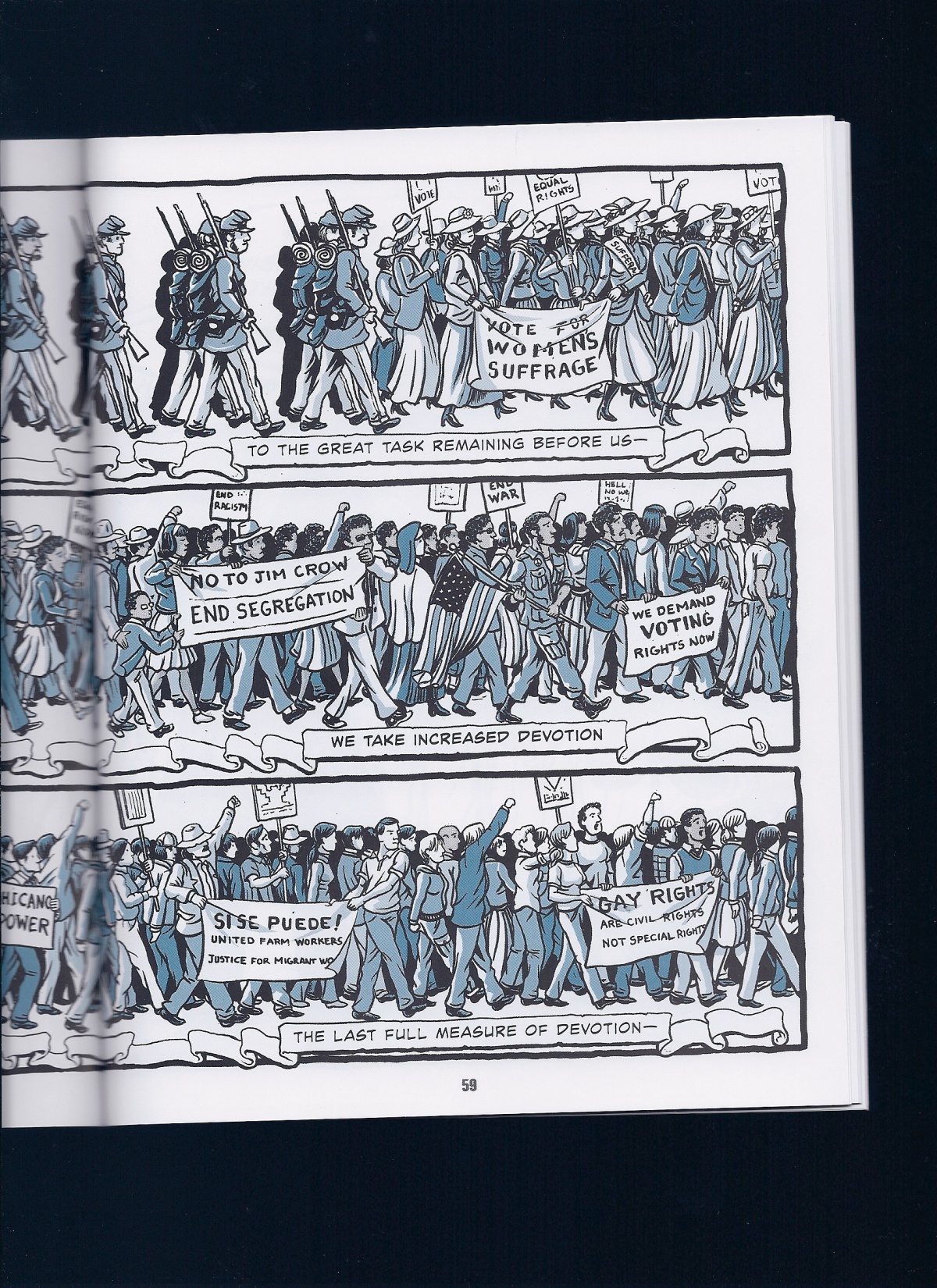 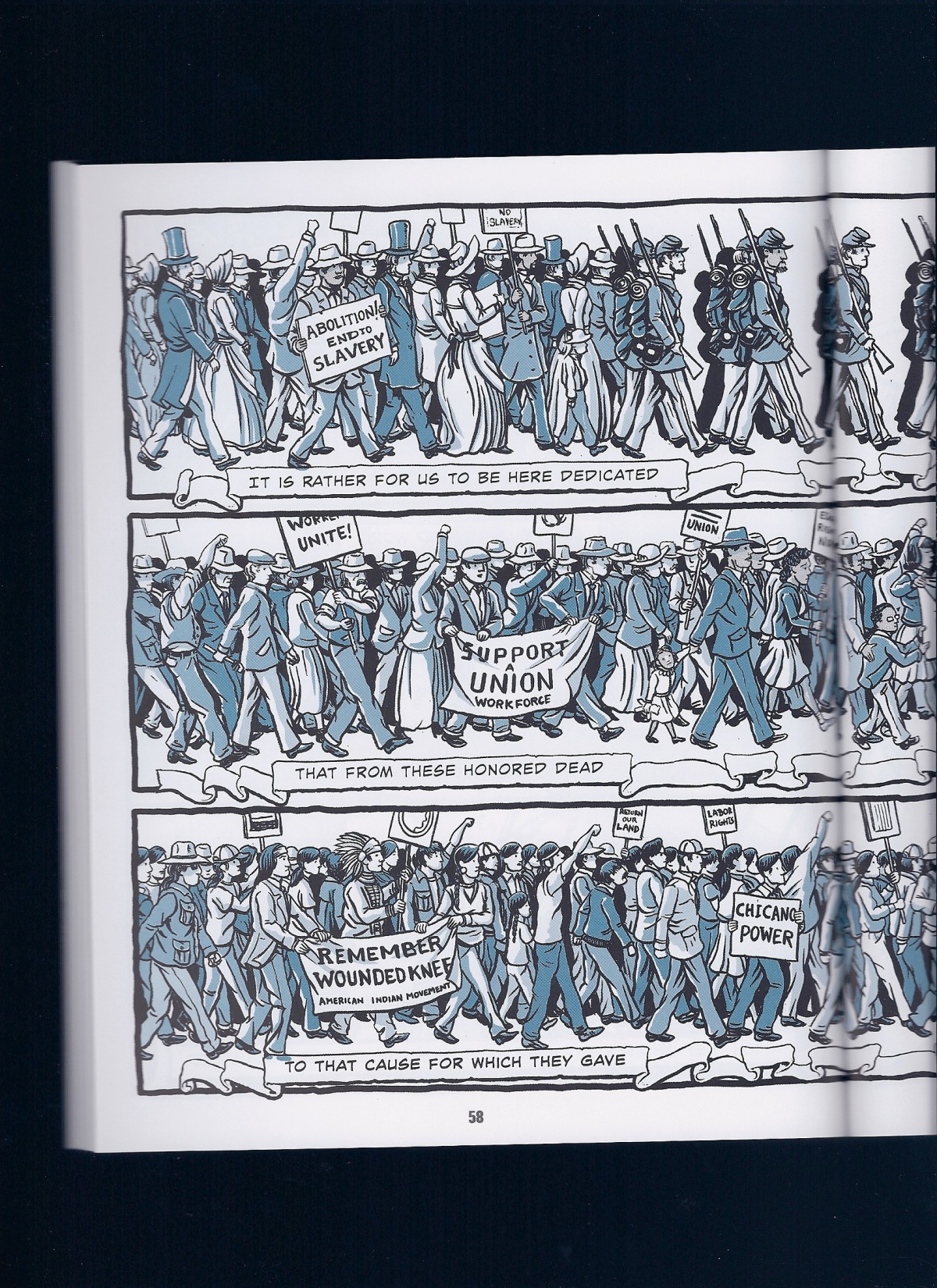 